Fragebogen1.	Wann stehst du auf?______________________________________________________________________________________________________________________________________________________________________________________________________________________________________________________2.	Wann kochst du?______________________________________________________________________________________________________________________________________________________________________________________________________________________________________________________3.	Wie lang duscht du?______________________________________________________________________________________________________________________________________________________________________________________________________________________________________________________4.	Wie lang putzt du deine Zähne?______________________________________________________________________________________________________________________________________________________________________________________________________________________________________________________5.	Ab wann haben die Geschäfte in deinem Land geöffnet?______________________________________________________________________________________________________________________________________________________________________________________________________________________________________________________7.	Seit wann bist du in Deutschland?______________________________________________________________________________________________________________________________________________________________________________________________________________________________________________________8.	In wie viel Minuten ist die Schule aus?______________________________________________________________________________________________________________________________________________________________________________________________________________________________________________________9.		In wie viel Tagen hast du Geburtstag?______________________________________________________________________________________________________________________________________________________________________________________________________________________________________________________10.	In wie viel Tagen kommt man von deinem Land nach Deutschland:	a) mit dem Schiff		b) mit dem Zug______________________________________________________________________________________________________________________________________________________________________________________________________________________________________________________11.	Wann bist du mit dem Deutschkurs fertig?______________________________________________________________________________________________________________________________________________________________________________________________________________________________________________________12.	Vor wie vielen Jahren ist der Mensch auf der Erde erschienen?______________________________________________________________________________________________________________________________________________________________________________________________________________________________________________________13.	Vor wie vielen Jahren ist die Grenze zwischen der DDR und der Bundesrepublik Deutschland gefallen?__________________________________________________________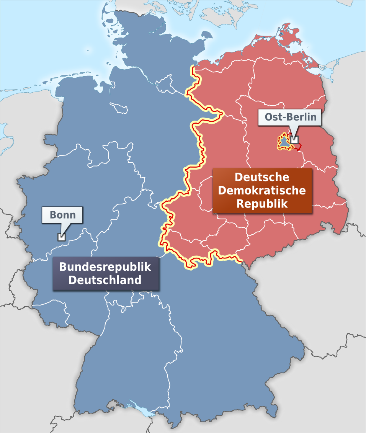 ____________________________________________________________________________________________________________________________________________________________________________________________________________________________________________________________________________________________________________________________________________________________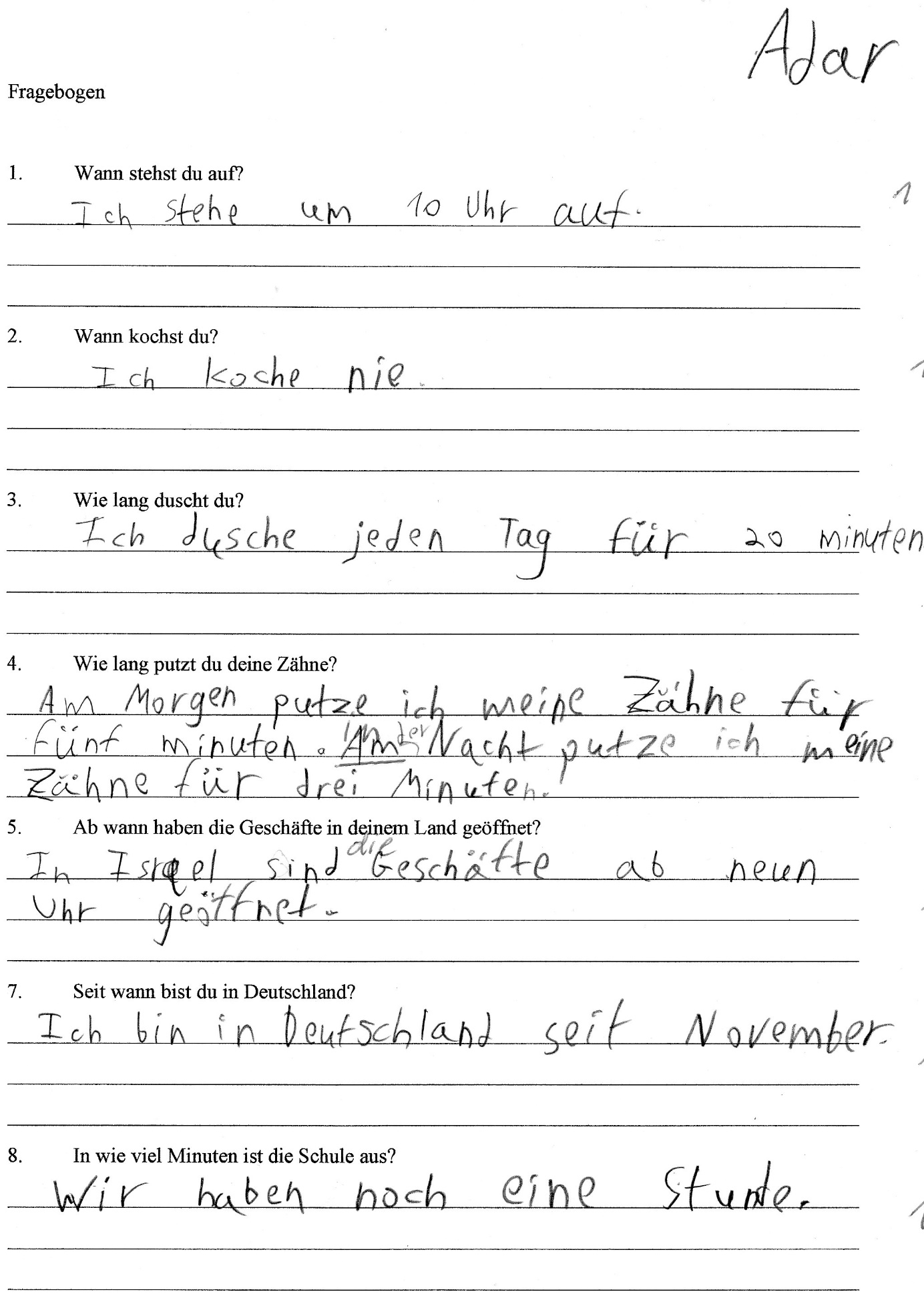 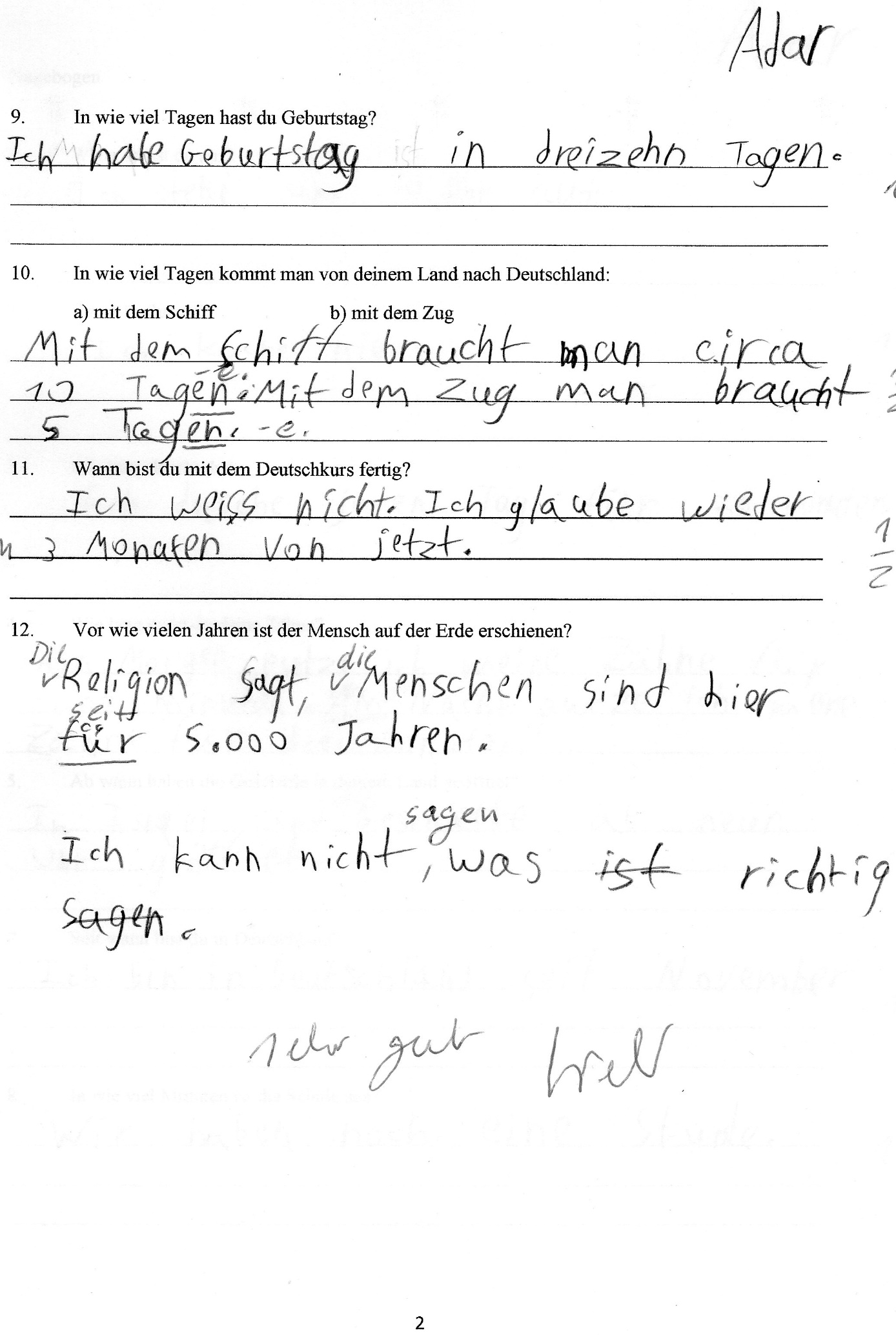 